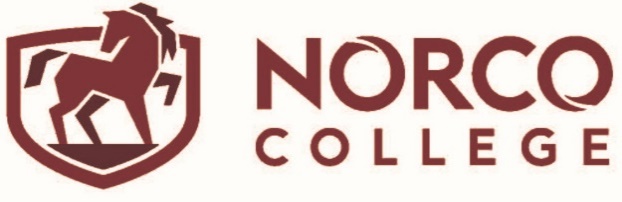 (Name of Committee)Minutes for (Date, Month Date, Year)(00:00am-00:00pm)(Location-do not use acronyms)Meeting ParticipantsCommittee Members Present(List members in any order used by the Committee) [Normal Text Style]Committee Members Not Present(List members in any order used by the Committee) [Normal Text Style]Guest(s) [optional](List members in any order used by the Committee) [Use Members List Text Style]Recorder(Name) [Normal Text Style]Call to Order(Time 00:00 am) [Bullet List Style]Reports/ Comments [optional](Add details) [Normal Text Style]Action ItemsApproval of AgendaMSC (last name/ last name) [Add details using Bullet List Style]Conclusion [optional]Approved with corrections, 0 Abstentions [Bullet List Style]Approval of (date) MinutesMSC (last name/last name) [ Bullet List Style]Conclusion (optional)Approved with corrections, 0 Abstentions [Bullet List Style](Action Item)(Add details) [Normal Text Style] or(Add details) [Bullet list Style]Conclusion (optional)(Add details) [Bullet list Style]Discussion Item(Discussion Item)(Add details) [Normal text Style] or(Add details) [Bullet list Style](Discussion Sub-Item)(Add details) [Sub-Item text Style]Conclusion (optional)(Add details) [Bullet List Style]Information Items(Information Item)(Add details) [Normal Text Style] or(Add details) [Bullet List Style](Information Sub-Item) (Add details) [Sub-Item text Style]Conclusion (optional)(Add details) [Bullet List Style]Good of the Order(Add details) [Item Bullet List]Future Agenda Topics (optional)(Add details) [Item Bullet List]Adjournment(Time 00:00 pm) [Item Bullet List]Next Meeting (optional) Date: [Normal Text Style]  Corrections Task ofDue byNoneNoneNoneCorrections Task ofDue byNoneNoneNoneFollow-up Items Task ofDue byNoneNoneNoneFollow-up Items Task ofDue byNoneNoneNoneFollow-up Items Task ofDue byNoneNoneNone